                                 Семинары для профессионалов 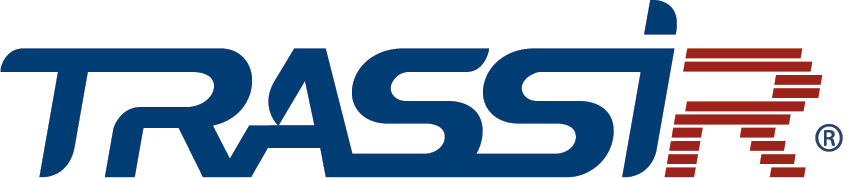                      индустрии охранного видео наблюдения.Тема семинара:  «TRASSIR: Открытые Решения для Вашей Безопасности».РЕГИСТРАЦИОННАЯ ФОРМАИнформация об участниках семинара Семинар будет проходить 15.05.13 в г. Одессе в конференц зале гостиницы "Черное море" по адресу ул. Пантелеймоновская, 25Начало регистрации в 9-30Отправьте, пожалуйста, заполненную форму на эл. почту  ukraine@dssl.ru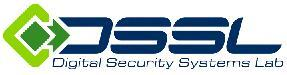 Конфиденциальность предоставленных данных гарантируется.Спасибо за Ваше время!Ф.И.О.:Должность:Организация:Адрес компании:Тел. служебный:Тел. сотовый:e-mail